IALT compare the wisdom in Sikhism, Islamic and Christianity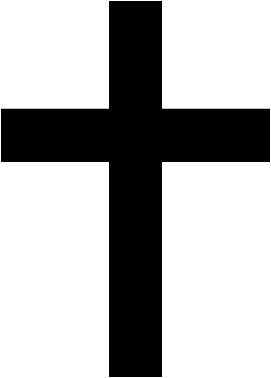 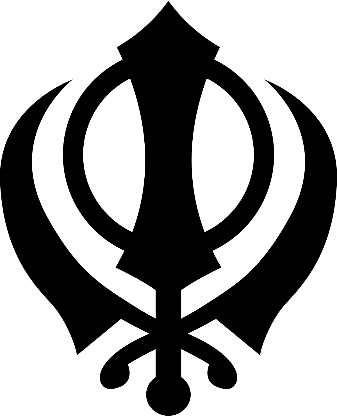 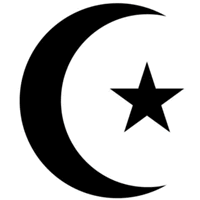 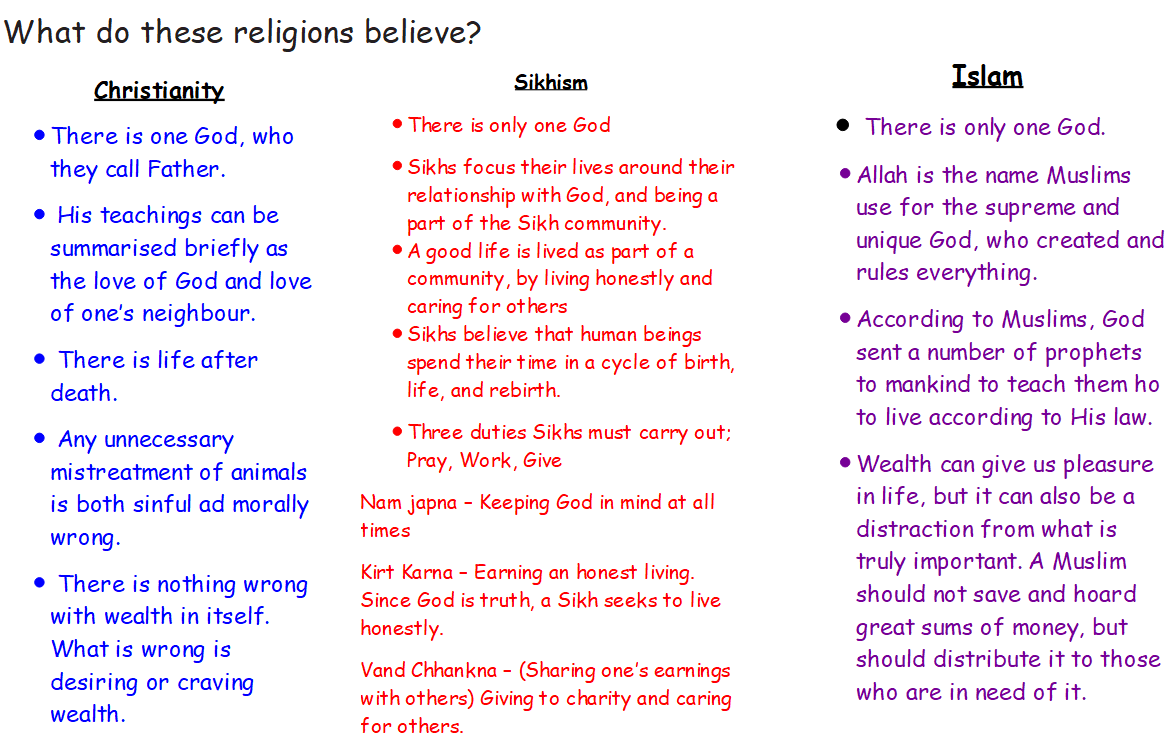 